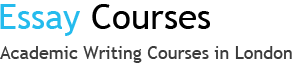 REGISTRATION FORMEssay CoursesContact number: 079 196 756 81 Email: info@essaycourses.co.ukwww.essaycourses.co.ukPlease fill in all the details below: Name of the student:  	Contact number: 		Email:Level of study: 		Course of study: 		Year of study:  	Type of course/webinar you are attending with Essay Courses:Dates of attendance: How did you hear about Essay Courses?UNITS COVERED IN THE WORKSHOPUNIT 1: Essay introductionsUNIT 2: Essay structure, essay planning, and critical analysisUNIT 3: Essay conclusionsUNIT 4: Referencing and evaluation of evidence (referencing styles) UNIT 5: How to avoid plagiarism *Alongside this form, please send us a sample of your past written essays/assignments (if you have any), which we can review.When you send your sample(s) please name them in the following way Name_Surname_Sample for example: John_Smith_Sample, John_Smith_Sample_1, John_Smith_Sample_2, etcWhen you email us the completed form, make sure you name it in the following way: Name_Surname_EC for example John_Smith_ECIf the files are not named in this exact manner, we will not be able to proceed them and there is a chance of losing your information Email the completed enrolment form with the academic samples to info@essaycourses.co.uk at least five days before the start date of your course*All students are advised to bring their laptops/netbooks to the workshops GDPR STATEMENT: As part of the General Data Protection Regulation (25 May 2018), we would like to inform you that we will store your information (academic samples, contact details, level of study and name of your discipline) as we need them to keep your student profiles updated, in case follow up work or assistance is required, and to conduct the workshops. The academic samples may be used in some of the workshops you are enrolled in as part of the lesson requirements. Your personal data will not be shared with a third party, and by completing the form and registering for any of the course or services, you agree that your data is stored by us, and some of your academic samples may be used throughout the workshop. Student signature: …………………